Управление образования муниципального образования« Холмский  городской округ»  Сахалинской областиМуниципальное бюджетное образовательное учреждениедополнительного  образования детейЦЕНТР    ДЕТСКОГО ТВОРЧЕСТВАс. ЧеховАНАЛИЗ МЕТОДИЧЕСКОЙ РАБОТЫПОВОСПИТАТЕЛЬНОЙ ДЕЯТЕЛЬНОСТИМБОУ ДОД  ЦДТза    2012-2013 учебный год                                   Методист по ВР: Юхко Т.Ф.2013 г.Основные цели и  задачи методической службы ЦДТ на 2012-2013 учебный год:Оказание методической помощи педагогическому коллективу ЦДТ в процессе развития личностных качеств  воспитанников. Совершенствование методического руководства воспитательного процесса, разработка рациональных форм планирования, организации и контроля полученных результатов, подготовка методических рекомендаций по организации воспитательного процесса, деятельности детских объединений, по составлению сценариев конкурсов, викторин, массовых мероприятий.  Обеспечение воспитательного процесса оборудованием, техническими средствами обучения, учебно-методической литературой.Разработка системы диагностики и мониторинга для определения стартового уровня и дальнейшего отслеживания развития воспитанниковМероприятия , осуществлённые методической службой  по воспитательной деятельности с целью реализации целей и задач МБОУДОД ЦДТ  в 2012-2013 учебном годуРазработан План методической работы по воспитательной деятельности на 2012-2013 учебный год.Составлена программа воспитательных мероприятий на 2012-2013 учебный годРазработана необходимая документация и обеспечение педагогического и ученического коллективов информацией о проведении конкурсов, выставок,  соревнований, акций по направлениям воспитания «Отечество» (гражданско- патриотическое).«Закон и порядок»- (правовое).«Родной очаг»- (культурологическое, семейное). «Голубая планета»- (экологическое). «Палитра». (художественно-эстетическое)«36 и 6» (оздоровительная программа)Проведёны методические советы«Утверждение плана работы по профилактике правонарушений и преступлений среди несовершеннолетних. Утверждение плана мероприятий, посвящённых   Дню Матери. Составление плана мероприятий на каникулы.Подведение итогов месячника по профилактике преступлений и правонарушений несовершеннолетних.Утверждение плана мероприятий по месячнику патриотического воспитания.Разработка плана мероприятий по проведению межведомственной комплексной операции «Подросток» в 2013 г.Контрольно- инспекционная деятельностьПроведение контроля  « Экспертиза планов воспитательной работы объединений»Проведение контроля « Создание условий для развития творческих способностей воспитанников» « Анализ уровня активности объединений в организации и проведении новогодних  мероприятий»Осуществление  контроля за подготовкой команды ЦДТ к защите проекта в рамках акции «Я- гражданин России»Осуществление контроля за подготовкой объединений к  Чеховскому фестивалю детского творчества «Весенний перезвон»Осуществление анализ уровня активности объединений в воспитательных мероприятиях 2012-2013 учебного года различного уровня. Разработка статистических отчетов по итогам  2012-2013 учебного годаПроведение работ по оформлению творческих достижений воспитанников  и педагоговРабота с педагогами Составление плана воспитательной работыСоставление планов мероприятий на осенние каникулы.Методические рекомендации по организации мероприятий в рамках месячника по профилактике преступлений и правонарушений среди несовершеннолетних.Методические рекомендации по применению технологий педагогического воздействияМетодические рекомендации по организации  тематических и досуговых  мероприятий Посещения Семинар – практикум: « Формирование чувства ответственности у воспитанников за своё здоровье и безопасный образ жизни»Семинар «Развитие личностных качеств воспитанников»:«Обучение самоконтролю воспитанников на занятиях объединения «Музыкальная шкатулка» (пдо Сурина Н.М.)«Формирование коллективизма у детей дошкольного возраста». Объединение «Школа Радости». (Юхко Т.Ф.) «Создание ситуации успеха для повышения самооценки у воспитанников». Объединение «Юный художник». (пдо Склеенкова С.С.)« Изготовление коллективных работ как метод устранения конфликтности». Объединение «Мягкая игрушка». (пдо Склянкина Г.Ж.)«Развитие интереса к обучению путём моделирования и конструирования». Объединение «Мастер» .(пдо Попова М.А.)«Зимний теремок»- конкурс кабинетов«Ёлочка без ёлки»- экологический конкурс«Снежинка года»- конкурс детского прикладного творчества.«Новогодний сувенир»- конкурс детского прикладного и художественного творчества.Выставка новогодних украшенийПодготовка к защите проектов к 70- летию Сталинградской битвыСбор информации по использованию новых форм воздействия при формировании и развитии  у воспитанников активной жизненной  позиции, патриотизма  и гражданственности»Мероприятия, посвящённые Дню Победы.«Уровень самостоятельности  воспитанников при выполнении творческих заданий»Вывод: Самый низкий предел самостоятельности при выполнении творческих заданий наблюдается у детей первого года обучения в связи возрастными особенностями( в большинстве-это дети дошкольного и младшего школьного возраста) и в связи с отсутствием опыта работы в данном объединении. В процессе обучения и овладения программой, процент самостоятельности возрастает.Анализ эффективности работы педагогов дополнительного образованияМБОУДОД « Центр детского творчества с. Чехов»по развитию личностных качеств воспитанников  в 2012- 2013 учебном годуИтого по ЦДТ:	- 13;	- 46;    	-59.Вывод: Общий уровень эффективности работы педагогов МБОУДОД ЦДТ с. Чехов по развитию личностных качеств воспитанников  по сравнению с 2011-2012 учебном году возрос. Но в объединении «Школа Радости»( Юхко Т.Ф., Сурина Н.М.) педагоги недостаточно уделяют внимания развитию у детей дошкольного возраста активности в образовательной деятельности, ответственности, коллективизма и дисциплины. В объединениях «Пресс-центр (Белкина О.А.) и  «Лососёвый дозор» (Белкина О.А.) снизился уровень по всем  предложенным показателям  развития личности ребёнка. Рекомендовать пдо Белкиной О.А. разработать план мероприятий по улучшению работы над развитием личночтных качеств её воспитанников.Работа с родителямиРодительские собрания. Презентация ВСВыбор родительского комитетаВыбор Совета МОУДОДЦДТАнкетирование «Организация мероприятий на каникулах»«Уроки для родителей»- практикумСемейные каникулыСемейные конкурсы.Детское самоуправление*Организация детского самоуправления. Выбор главы д/о «Мир грёз»Заседания Совета Неугомонных:- организация акции « Молоды душой» в отделении сестринского ухода к Дню пожилого человека;- организация акции  « Мандарин под ёлкой» в отделении сестринского ухода ;- организация акции «Спасение от одиночества» в отделении сестринского ухода к Дню Всеобщей любви;- организация акции «Подснежник празднует Победу» в отделении сестринского ухода; «Конференция гномов»-  конкурс проектов новогоднего украшения ЦДТПодведение итогов конкурсов:«Зимний теремок»- конкурс кабинетов.Победители:«Ёлочка без ёлки»- экологический конкурс«Новогодний сувенир»-конкурс детского прикладного и художественного творчества «Снежинка года»- конкурс детского прикладного и художественного творчестваАНАЛИЗактивности объединений в воспитательном процессе МБОУДОД « Центр детского творчества с. Чехов»в 2012- 2013 учебном годуПо итогам конкурса «Спешим делать добро» в рамках воспитательной программы ЦДТ с. Чехов победителями стали:I место  Агитбригада «МОСТ»(33 балла)  Руководитель Юхко Т.Ф.II место  Объединение «Мастер»(24 балла)  Руководитель Попова М.А.II место  Объединение «Рукодельницы» (24 балла). Руководитель Варначкина Т.В.III место Объединение «Чудеса из чудес»( 21 балл). Руководитель Баннова О.Ю.III место Объединение «Юный художник» (21 балл) . Руководитель Склеенкова С.С.Подпись методиста  :______________________№ОбъединенияГод обученияСамостоятельность%Год обученияСамостоятельность%Год обученияСамостоятельность%Год обученияСамостоятельность%№ОбъединенияСамостоятельность%Год обученияСамостоятельность%Год обученияСамостоятельность%Год обученияСамостоятельность%1.Школа Радости1752.Капелька1822843.Ритм1934.Мягкая игрушка18929331005.Рукодельницы1972976.Лайн1892937.Чудеса из чудес194294,68.Игротека1962953939.Лососёвый дозор27910.Юный художник186297396,511.Музыкальная шкатулка18239049059512.Пресс-центр18628638513.МОСТ19229514.Мастер19315.Инсайт19616.Мой стиль195ВСЕГОот 75% до 97%от 75% до 97%от 84 % до 97%от 84 % до 97%от 83% до 96,5 %от 83% до 96,5 %От 95%От 95%№Объединения              СамостоятельностьСамостоятельностьАктивностьАктивностьОтветственностьОтветственностьКоллективизмКоллективизмТворчествоТворчествоВзаимопомощьВзаимопомощьДисциплинированностьДисциплинированность2  2011-20122012-20132011-20122012-20132011-20122012-20132011-20122012-20132011-20122012-20132011-20122012-20132011-20122012-20131.Школа Радости80828478848095837881838588852.Капелька86828888838694868584918789903.Ритм93939091898896988993959994934.Мягкая игрушка90929692959597929189919296995.Рукодельницы92978798909793939192939285986.Лайн93938992989495968893949798967.Чудеса из чудес92959194919592989696889895988.Игротека909595988098869887988910093939.Лососёвый дозор10079100799479100791007910079887910.Юный художник98978989879083918789908910010011.Музыкальная шкатулка769292988894889692988889889612.Пресс-центр958495849584958495849588948813.Мой стиль9590888885878814.Мастер919391919087938790949292929215.МОСТ9488858683868316.Инсайт96969397969895ВСЕГО2011-20122012-201376- 10079-9776- 10079-9784- 10078-9884- 10078-9883- 10079-9883- 10079-9883-10079-9883-10079-9878-10078-9878-10078-9883- 10079-10083- 10079-10085- 10083-10085- 10083-100№ МероприятиеРезультатОбъединениеВсероссийский  уровеньВсероссийский  уровеньВсероссийский  уровеньВсероссийский  уровень1«Я-гражданин России»-конкурс проектовучастие«МОСТ»( Юхко Т.Ф.)2Дальневосточный конкурс молодёжных авторских проектов г. Хабаровскучастие«МОСТ»(Юхко Т.Ф.)3«Венок морской славы»-конкурс.  Санкт-Петербургучастие«Мастер»(Попова М.А.)Областной уровеньОбластной уровеньОбластной уровеньОбластной уровень1«Я-гражданин России»-конкурс проектовДиплом I степени «МОСТ»  ( Юхко Т.Ф.)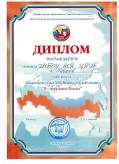 Диплом I степени «МОСТ»  ( Юхко Т.Ф.)2«Дети- творцы безопасности» III место «Чудеса из чудес»       (Баннова О.Ю.)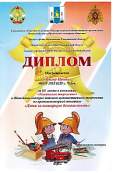 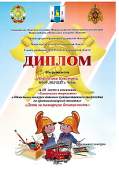 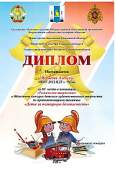 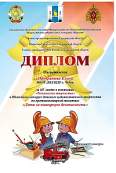 III место «Чудеса из чудес»       (Баннова О.Ю.)2«Дети- творцы безопасности» Участие  «Мастер»(Попова М.А.)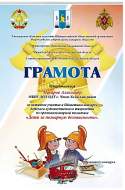 Участие  «Мастер»(Попова М.А.)3«Пасхальная весна»- конкурсучастие«Мягкая игрушка»(Склянкина Г.Ж.)«Чудеса из чудес»(Баннова О.Ю.)«Мастер»(Попова М.А.)«Рукодельницы»(Варначкина т.В.)4«Сахалин в объективе памяти»-фотоконкурс в рамках «Патриот России»Диплом II степени«Пресс-центр» (Белкина О.А.)5«Сахалинские дети за здоровый образ жизни»-конкурс рисунков и презентацийучастие«МОСТ»(Юхко Т.Ф.)Муниципальный уровеньМуниципальный уровеньМуниципальный уровеньМуниципальный уровень1Конкурс патриотической песни «Виктория»участие«Музыкальная шкатулка»(Сурина Н.М.)2Соревнования по стрельбеучастие«Мост»(Юхко Т.Ф.)«Игротека» 3«Я-гражданин России»- конкурс проектовДиплом I степени «МОСТ»(Юхко Т.Ф.)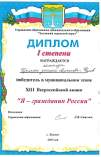 Диплом I степени «МОСТ»(Юхко Т.Ф.)4«Дети- творцы безопасности» г. ХолмскI место «Чудеса из чудес»(Баннова О.Ю.)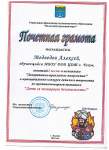 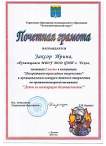 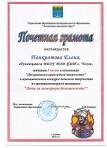 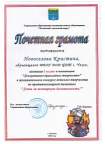 I место «Чудеса из чудес»(Баннова О.Ю.)4«Дети- творцы безопасности» г. ХолмскI место «Мягкая игрушка»   (Склянкина Г.Ж.)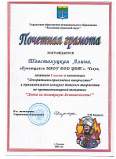 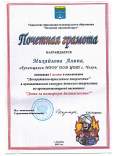 I место «Мягкая игрушка»   (Склянкина Г.Ж.)4«Дети- творцы безопасности» г. ХолмскI место  и  II место «Мастер»(Попова М.А.)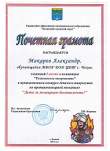 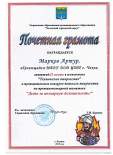 I место  и  II место «Мастер»(Попова М.А.)4«Дети- творцы безопасности» г. Холмск4«Дети- творцы безопасности» г. ХолмскIII место  Пресс-центр (Белкина О.А.)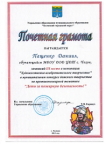 III место  Пресс-центр (Белкина О.А.)4«Сахалинские дети за здоровый образ жизни»-конкурс рисунков и презентацийI место «МОСТ»(Юхко Т.Ф.)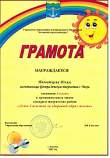 I место «МОСТ»(Юхко Т.Ф.)5«Сахалинские дети за здоровый образ жизни»-конкурс рисунков и презентацийII место и III место «Юный художник» Склеенкова С.С.)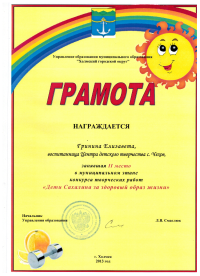 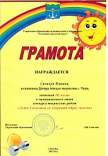 II место и III место «Юный художник» Склеенкова С.С.)Сельский уровеньСельский уровеньСельский уровеньСельский уровень165 лет с. ЧеховучастиеАгитбригада «МОСТ» ( Юхко Т.Ф.)«Лайн» (Варначкина Т.В.)«Рукодельницы» (Варначкина Т.В.)2Выставка в библиотеке к Дню Материучастие«Рукодельницы»(Варначкина Т.В.)«Мастер»(Попова М.А.)3«Сюрприз под ёлкой»- акция в Хосписеорганизация«Мост»(Юхко Т.Ф.)3«Сюрприз под ёлкой»- акция в ХосписеучастиеВсе объединения4Уроки Мудрости в СОШорганизация«МОСТ»(Юхко Т.Ф.)5Кругосветкаорганизация«Ритм» (Батищева Т.А.)6«День защитников Отечества в Хосписе.организация«МОСТ»(Юхко Т.Ф.)7Выставка в библиотеке к Дню Всеобщей Любвиучастие«Рукодельницы»(Варначкина Т.В.)«Мастер»(Попова М.А.)«Чудеса из чудес»(Баннова О.Ю.)8Экскурсия в парусный клуб г. Холмскорганизация«Мастер»(Попова М.А.)9«Весенний перезвон»- фестиваль детского творчестваГрамоты за участиеВсе объединения10«Подснежник празднует победу»- акция в Хосписеорганизация«МОСТ»(Юхко Т.Ф.)11Митинг в честь Дня Победыучастие«Мост»(Юхко Т.Ф.)12«Богатырские потешки» в СОШорганизация«Ритм»(Батищева Т.А.)13«День всеобщей любви в Хосписе»участиеВсе объединения14День Космонавтикиорганизация«Мастер»(Попова М.А.)15«Я- против!»- викторина в СОШорганизация«Ритм»(Батищева Т.А.)16Агитбригада «Я-за!»организация«Ритм»(Батищева Т.А.)17Концерт к Дню Материорганизация«Ритм»(Батищева Т.А.)18«Игра 12 месяцев»организация«Ритм»(Батищева Т.А.)19Зарничка для малышейорганизация«Ритм»(Батищева Т.А.)20Космические стартыорганизация«Ритм»(Батищева Т.А.)21«Здравствуй, лето!»- выставка бабочек в библиотекеучастие«Рукодельницы»(Варначкина Т.В.)22Линейка «Последний звонок»организация«Ритм»(Батищева Т.А.)23День защиты детейУчастие«Музыкальная шкатулка»(Сурина Н.М.)Уровень ЦДТ с. ЧеховУровень ЦДТ с. ЧеховУровень ЦДТ с. ЧеховУровень ЦДТ с. Чехов1День открытых дверейорганизация«Школа Радости»( Юхко Т.Ф.)2День УчителяорганизацияАгитбригада «МОСТ» (Юхко Т.Ф.)«Ритм» (Батищева Т.А.)3«Золотая осень»- выставкаучастие«Лайн»(Варначкина Т.В.)«Рукодельницы»(Варначкина Т.В.)«Юный художник»(Склеенкова С.С.)«Лососёвый дозор» (Белкина О.А.)«Мягкая игрушка»(Склянкина Г.Ж.)«Ритм» (Батищева Т.А.)«Капелька»(Юхко Т.Ф.)4«Зимний теремок»- конкурс кабинетовУчастиеВсе объединения4«Зимний теремок»- конкурс кабинетовI место«Мой стиль»(Фёдорова М.А.4«Зимний теремок»- конкурс кабинетовII место«Ритм» (Батищева Т.А.4«Зимний теремок»- конкурс кабинетовIII место«Мастер» (Попова М.А.)5«Ёлочка без ёлки»- экологический конкурсучастиеВсе объединения , кроме («Музыкальной шкатулки»(Сурина Н.М.), «Мой стиль»(Фёдорова М.А.)5«Ёлочка без ёлки»- экологический конкурсI место«Мягкая игрушка»(Склянкина Г.Ж)5«Ёлочка без ёлки»- экологический конкурсII место«Капелька»(Юхко Т.Ф.)5«Ёлочка без ёлки»- экологический конкурсIII  место«Инсайт» (Юхко А.В.)5«Ёлочка без ёлки»- экологический конкурсIII место«Чудеса из чудес»(Баннова О.Ю)6«Талисман года»- конкур сувенировучастиеВсе объединения , кроме («Музыкальной шкатулки»(Сурина Н.М.), «Мой стиль»(Фёдорова М.А..)6«Талисман года»- конкур сувенировI место «Мост»(Юхко Т.Ф.)6«Талисман года»- конкур сувенировII место«Чудеса из чудес»(Баннова О.Ю)6«Талисман года»- конкур сувенировIII место«Пресс-центр», «Лососёвый дозор»(Белкина О.А.)7«Снежинка года»- конкурс прикладного искусстваучастиеВсе объединения7«Снежинка года»- конкурс прикладного искусстваI место «Юный художник»(Склеенкова С.С)7«Снежинка года»- конкурс прикладного искусстваII место«Игротека»(Баннова О.Ю)7«Снежинка года»- конкурс прикладного искусстваIII место«Рукодельницы»(Варначкина Т.В.)8«Мандариновая бродилка»- кругосветкаорганизация«Музыкальная шкатулка»(Сурина Н.М.)«МОСТ»(Юхко Т.Ф.)«Инсайт»(Юхко А.В.)9Выставка к Дню Материорганизация«Рукодельницы»(Варначкина Т.В.)10Выставка ко Дню влюблённыхорганизация«Рукодельницы»(Варначкина Т.В.)«Чудеса из чудес»(Баннова О.Ю.)11Игра «Зарница»участие«МОСТ», «Рукодельницы», «Мастер», «Пресс-центр», «Лососёвый дозор», «Игротека», «Чудеса из чудес», «Мягкая игрушка».12Защита проектов к 70 –летию Сталинградской битвыучастие«Лайн», «Рукодельницы», «Мастер», «Юный художник», «Пресс-центр», «Лососёвый дозор», «Игротека», «Чудеса из чудес», «Мягкая игрушка»13Выставка к 8 Мартаорганизация«Рукодельницы»(Варначкина Т.В.)14Подарки для педагоговорганизация«Рукодельницы»(Варначкина Т.В.)15День Космонавтикиорганизация«Мастер»(Попова М.А.)16Выпускной бал в «Школе Радости»организация«Школа Радости»(Юхко Т.Ф.., Сурина Н.М.)«Рукодельницы»(Варначкина Т.В.)17«Моё настроение»- выставка рисунковорганизация«Инсайт»(Юхко А.В.)18Каждый день- вместе!Игровые программы в каникулярное времяучастиеВсе объединения№ОбъединенияВсероссийский уровеньОбластной уровеньМуниципальныйуровеньСельскийуровеньУровень ЦДТВсего1.Школа Радости0003692.Капелька0003583.Ритм000125174.Мягкая игрушка0*участие*участие*I место37135.Рукодельницы0*участие0713216.Лайн00047117.Чудеса из чудес0*IIIместо*участие*I место47148.Игротека00*участие3699.Лососёвый дозор000371010Юный художник00*IIместо*IIIместо*участие351111Музыкальная шкатулка00*участие43712Пресс-центр0*II место*IIIместо361113Инсайт00036914Мастер*участие*участие*участие*Iместо*IIместо782015МОСТ*участие*участие*Iместо* участие*участие*I место*Iместо982416Мой стиль000322012-2013 учебный годВСЕГО3552318542011-2012Учебный годВСЕГО04881636